KINDERGARTEN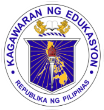 DAILY LESSON LOGSCHOOL:TEACHING DATES: KINDERGARTENDAILY LESSON LOGTEACHER:WEEK NO. 25KINDERGARTENDAILY LESSON LOGCONTENT FOCUS: Ang ating komunidad/pamayanan.QUARTER: THIRDBLOCKS OF TIMEIndicate the following:Learning Area (LA)Content Standards (CS)Performance Standards (PS)Learning Competency Code (LCC)MONDAYTUESDAYWEDNESDAYTHURSDAYFRIDAYARRIVAL TIME(10 mins)LA: LLC(Language, Literacy and Communication)Daily Routine:National AnthemOpening PrayerExerciseKamustahanAttendance BalitaanDaily Routine:National AnthemOpening PrayerExerciseKamustahanAttendance BalitaanDaily Routine:National AnthemOpening PrayerExerciseKamustahanAttendance BalitaanDaily Routine:National AnthemOpening PrayerExerciseKamustahanAttendance BalitaanDaily Routine:National AnthemOpening PrayerExerciseKamustahanAttendance BalitaanARRIVAL TIME(10 mins)CS:  The child demonstrates an understanding of:kahalagahan ng pagkakaroon ng masiglang pangangatawankanyang kapaligiran at naiiugnay dito ang angkop na paggalaw ng katawanincreasing his/her conversation skills paggalang Daily Routine:National AnthemOpening PrayerExerciseKamustahanAttendance BalitaanDaily Routine:National AnthemOpening PrayerExerciseKamustahanAttendance BalitaanDaily Routine:National AnthemOpening PrayerExerciseKamustahanAttendance BalitaanDaily Routine:National AnthemOpening PrayerExerciseKamustahanAttendance BalitaanDaily Routine:National AnthemOpening PrayerExerciseKamustahanAttendance BalitaanARRIVAL TIME(10 mins)PS: The child shall be able to:sapat na lakas na magagamit sas pagsali sa mga pang-araw-araw na gawainmaayos na galaw at koordinasyon ng mga bahagi ng katawanconfidently speaks and expresses his/her feelings and ideas in words that makes senseDaily Routine:National AnthemOpening PrayerExerciseKamustahanAttendance BalitaanDaily Routine:National AnthemOpening PrayerExerciseKamustahanAttendance BalitaanDaily Routine:National AnthemOpening PrayerExerciseKamustahanAttendance BalitaanDaily Routine:National AnthemOpening PrayerExerciseKamustahanAttendance BalitaanDaily Routine:National AnthemOpening PrayerExerciseKamustahanAttendance BalitaanARRIVAL TIME(10 mins)LCC:  KPKPF-Ia-2, KPKGM-Ia-1KPKGM-Ie-2, KPKGM-Ig-3  LLKVPD-Ia-13KAKPS-00-14KAKPS-OO-15Daily Routine:National AnthemOpening PrayerExerciseKamustahanAttendance BalitaanDaily Routine:National AnthemOpening PrayerExerciseKamustahanAttendance BalitaanDaily Routine:National AnthemOpening PrayerExerciseKamustahanAttendance BalitaanDaily Routine:National AnthemOpening PrayerExerciseKamustahanAttendance BalitaanDaily Routine:National AnthemOpening PrayerExerciseKamustahanAttendance BalitaanMEETING TIME 1(10mins)LA:(SE) PAGPAPAUNLAD SA KAKAYAHANG SOSYO-EMOSYUNAL Mensahe:Ang pamayanan ay pook na namumuhay ng sama-sama ang isa o higit pang pamilya.Tanong:Ano ang pangalan ng iyong komunidad?Mensahe: May iba’t ibang pook sa isang pamayanan.Tanong:  Anu-ano ang makikitang lugar sa isang komunidad?Mensahe: May iba’t ibang pook sa isang pamayanan.Tanong:  Anu-ano ang makikitang lugar sa isang komunidad?Mensahe: May iba’t ibang pook sa isang pamayanan.Tanong:  Anu-ano ang makikitang lugar sa isang komunidad?Mensahe: May iba’t ibang pook sa isang pamayanan.Tanong:  Anu-ano ang makikitang lugar sa isang komunidad?MEETING TIME 1(10mins)CS: Ang bata ay nagkakaroon ng pag-unawa sa:konsepto ng pamilya, paaralan at komunidad bilang kasapi nitoMensahe:Ang pamayanan ay pook na namumuhay ng sama-sama ang isa o higit pang pamilya.Tanong:Ano ang pangalan ng iyong komunidad?Mensahe: May iba’t ibang pook sa isang pamayanan.Tanong:  Anu-ano ang makikitang lugar sa isang komunidad?Mensahe: May iba’t ibang pook sa isang pamayanan.Tanong:  Anu-ano ang makikitang lugar sa isang komunidad?Mensahe: May iba’t ibang pook sa isang pamayanan.Tanong:  Anu-ano ang makikitang lugar sa isang komunidad?Mensahe: May iba’t ibang pook sa isang pamayanan.Tanong:  Anu-ano ang makikitang lugar sa isang komunidad?MEETING TIME 1(10mins)PS: Ang bata ay nagpapamalas ng:pagmamalaki at kasiyahang makapagkwento ng sarling karanasan bilang kabahagi ng pamilya, paaralan at komunidad.Mensahe:Ang pamayanan ay pook na namumuhay ng sama-sama ang isa o higit pang pamilya.Tanong:Ano ang pangalan ng iyong komunidad?Mensahe: May iba’t ibang pook sa isang pamayanan.Tanong:  Anu-ano ang makikitang lugar sa isang komunidad?Mensahe: May iba’t ibang pook sa isang pamayanan.Tanong:  Anu-ano ang makikitang lugar sa isang komunidad?Mensahe: May iba’t ibang pook sa isang pamayanan.Tanong:  Anu-ano ang makikitang lugar sa isang komunidad?Mensahe: May iba’t ibang pook sa isang pamayanan.Tanong:  Anu-ano ang makikitang lugar sa isang komunidad?MEETING TIME 1(10mins)LCC:  KMKPKom-00-1-7Mensahe:Ang pamayanan ay pook na namumuhay ng sama-sama ang isa o higit pang pamilya.Tanong:Ano ang pangalan ng iyong komunidad?Mensahe: May iba’t ibang pook sa isang pamayanan.Tanong:  Anu-ano ang makikitang lugar sa isang komunidad?Mensahe: May iba’t ibang pook sa isang pamayanan.Tanong:  Anu-ano ang makikitang lugar sa isang komunidad?Mensahe: May iba’t ibang pook sa isang pamayanan.Tanong:  Anu-ano ang makikitang lugar sa isang komunidad?Mensahe: May iba’t ibang pook sa isang pamayanan.Tanong:  Anu-ano ang makikitang lugar sa isang komunidad?WORK PERIOD 1LA: SE (Pagpapaunlad sa Kakayahang Sosyo-Emosyunal)LL (Language, Literacy and Communication)S (Sining)KP (Kalusugang Pisikal at Pagpapaunlad ng Kakayahang Motor)M (Mathematics)Pamamatnubay ng Guro:(Teacher-Supervised):Wonder Web: Places in the CommunityLLKOL-Id-4LLKOL-00-5Malayang Paggawa:(Mungkahing Gawain)Playdough: My CommunityKPKFM-00-1.5SKMP-00-6Block Play: Place in the CommunityMKSC-00-1-11Who is the helper?/Where’s the place?KMKPKom-00-2-3Dramatic PlayLLKOL-00-10LLKV-00-6Mga Katulong sa PamayananKMKPKom-00-2Pamamatnubay ng Guro:(Teacher-Supervised):Walking Trip Around the CommunityLLKOL-Ig-3SKPK-00-1-2Malayang Paggawa:(Mungkahing Gawain)Playdough: My CommunityKPKFM-00-1.5SKMP-00-6Block Play: Place in the CommunityMKSC-00-1-11Who is the helper?/Where’s the place?KMKPKom-00-2-3Dramatic PlayLLKOL-00-10LLKV-00-6Mga Katulong sa PamayananKMKPKom-00-2Pamamatnubay ng Guro:(Teacher-Supervised):Walking Trip Around the CommunityLLKOL-Ig-3SKPK-00-1-2Malayang Paggawa:(Mungkahing Gawain)Playdough: My CommunityKPKFM-00-1.5SKMP-00-6Block Play: Place in the CommunityMKSC-00-1-11Who is the helper?/Where’s the place?KMKPKom-00-2-3Dramatic PlayLLKOL-00-10LLKV-00-6Mga Katulong sa PamayananKMKPKom-00-2Pamamatnubay ng Guro:(Teacher-Supervised):Community MapSKMP-00-1Malayang Paggawa:(Mungkahing Gawain)Playdough: My CommunityKPKFM-00-1.5SKMP-00-6Block Play: Place in the CommunityMKSC-00-1-11Who is the helper?/Where’s the place?KMKPKom-00-2-3Dramatic PlayLLKOL-00-10LLKV-00-6Mga Katulong sa PamayananKMKPKom-00-2Pamamatnubay ng Guro:(Teacher-Supervised):Cont. Community MapSKMP-00-1Malayang Paggawa:(Mungkahing Gawain)Playdough: My CommunityKPKFM-00-1.5SKMP-00-6Block Play: Place in the CommunityMKSC-00-1-11Who is the helper?/Where’s the place?KMKPKom-00-2-3Dramatic PlayLLKOL-00-10LLKV-00-6Mga Katulong sa PamayananKMKPKom-00-2WORK PERIOD 1CS: Ang bata ay nagkakaroon ng pag-unawa sa:Increasing his/her conversation skillsKahalagahan at kagandahan ng kapaligiranPagpapahayag ng kaisipan at imahinasyon sa malikhain at malayang pamamaraanSariling kakayahang sumubok gamitin nang maayos ang kamay upang lumikha/lumimbagObjects can be 2-dimensional or 3-dimensionalKonsepto ng pamilya, paaralan at komunidad bilang kasapi nitoAcquiring new words/widening his/her vocabulary links to his/her experiencesPamamatnubay ng Guro:(Teacher-Supervised):Wonder Web: Places in the CommunityLLKOL-Id-4LLKOL-00-5Malayang Paggawa:(Mungkahing Gawain)Playdough: My CommunityKPKFM-00-1.5SKMP-00-6Block Play: Place in the CommunityMKSC-00-1-11Who is the helper?/Where’s the place?KMKPKom-00-2-3Dramatic PlayLLKOL-00-10LLKV-00-6Mga Katulong sa PamayananKMKPKom-00-2Pamamatnubay ng Guro:(Teacher-Supervised):Walking Trip Around the CommunityLLKOL-Ig-3SKPK-00-1-2Malayang Paggawa:(Mungkahing Gawain)Playdough: My CommunityKPKFM-00-1.5SKMP-00-6Block Play: Place in the CommunityMKSC-00-1-11Who is the helper?/Where’s the place?KMKPKom-00-2-3Dramatic PlayLLKOL-00-10LLKV-00-6Mga Katulong sa PamayananKMKPKom-00-2Pamamatnubay ng Guro:(Teacher-Supervised):Walking Trip Around the CommunityLLKOL-Ig-3SKPK-00-1-2Malayang Paggawa:(Mungkahing Gawain)Playdough: My CommunityKPKFM-00-1.5SKMP-00-6Block Play: Place in the CommunityMKSC-00-1-11Who is the helper?/Where’s the place?KMKPKom-00-2-3Dramatic PlayLLKOL-00-10LLKV-00-6Mga Katulong sa PamayananKMKPKom-00-2Pamamatnubay ng Guro:(Teacher-Supervised):Community MapSKMP-00-1Malayang Paggawa:(Mungkahing Gawain)Playdough: My CommunityKPKFM-00-1.5SKMP-00-6Block Play: Place in the CommunityMKSC-00-1-11Who is the helper?/Where’s the place?KMKPKom-00-2-3Dramatic PlayLLKOL-00-10LLKV-00-6Mga Katulong sa PamayananKMKPKom-00-2Pamamatnubay ng Guro:(Teacher-Supervised):Cont. Community MapSKMP-00-1Malayang Paggawa:(Mungkahing Gawain)Playdough: My CommunityKPKFM-00-1.5SKMP-00-6Block Play: Place in the CommunityMKSC-00-1-11Who is the helper?/Where’s the place?KMKPKom-00-2-3Dramatic PlayLLKOL-00-10LLKV-00-6Mga Katulong sa PamayananKMKPKom-00-2WORK PERIOD 1PS: Ang bata ay nagpapamalas ng:Confidently speaks and expresses his/her feelings and ideas in words that make senseKakayahang magmasid at magpahalaga sa ganda ng kapaligiranKakayahang maipahayag ang kaisipan, damdamin, saloobin at imahinasyon sa pamamagitan ng malikhaing paggupit/pagpintaKakayahang gamitin ang kamay at daliriDescribe and compare 2-dimensional and 3-dimensional objectsPagmamalaki at kasiyahang makapagkwento ng sariling karanasan bilang kabahagi ng pamilya, paaralan at komunidadActively engage in meaningful conversation with peers and adults using varied spoken vocabularyPamamatnubay ng Guro:(Teacher-Supervised):Wonder Web: Places in the CommunityLLKOL-Id-4LLKOL-00-5Malayang Paggawa:(Mungkahing Gawain)Playdough: My CommunityKPKFM-00-1.5SKMP-00-6Block Play: Place in the CommunityMKSC-00-1-11Who is the helper?/Where’s the place?KMKPKom-00-2-3Dramatic PlayLLKOL-00-10LLKV-00-6Mga Katulong sa PamayananKMKPKom-00-2Pamamatnubay ng Guro:(Teacher-Supervised):Walking Trip Around the CommunityLLKOL-Ig-3SKPK-00-1-2Malayang Paggawa:(Mungkahing Gawain)Playdough: My CommunityKPKFM-00-1.5SKMP-00-6Block Play: Place in the CommunityMKSC-00-1-11Who is the helper?/Where’s the place?KMKPKom-00-2-3Dramatic PlayLLKOL-00-10LLKV-00-6Mga Katulong sa PamayananKMKPKom-00-2Pamamatnubay ng Guro:(Teacher-Supervised):Walking Trip Around the CommunityLLKOL-Ig-3SKPK-00-1-2Malayang Paggawa:(Mungkahing Gawain)Playdough: My CommunityKPKFM-00-1.5SKMP-00-6Block Play: Place in the CommunityMKSC-00-1-11Who is the helper?/Where’s the place?KMKPKom-00-2-3Dramatic PlayLLKOL-00-10LLKV-00-6Mga Katulong sa PamayananKMKPKom-00-2Pamamatnubay ng Guro:(Teacher-Supervised):Community MapSKMP-00-1Malayang Paggawa:(Mungkahing Gawain)Playdough: My CommunityKPKFM-00-1.5SKMP-00-6Block Play: Place in the CommunityMKSC-00-1-11Who is the helper?/Where’s the place?KMKPKom-00-2-3Dramatic PlayLLKOL-00-10LLKV-00-6Mga Katulong sa PamayananKMKPKom-00-2Pamamatnubay ng Guro:(Teacher-Supervised):Cont. Community MapSKMP-00-1Malayang Paggawa:(Mungkahing Gawain)Playdough: My CommunityKPKFM-00-1.5SKMP-00-6Block Play: Place in the CommunityMKSC-00-1-11Who is the helper?/Where’s the place?KMKPKom-00-2-3Dramatic PlayLLKOL-00-10LLKV-00-6Mga Katulong sa PamayananKMKPKom-00-2WORK PERIOD 1LCC: LLKOL-Id-4LLKOL-00-5LLKOL-Ig-3SKPK-00-1-2SKMP-00-1KMKPKom-00-2Pamamatnubay ng Guro:(Teacher-Supervised):Wonder Web: Places in the CommunityLLKOL-Id-4LLKOL-00-5Malayang Paggawa:(Mungkahing Gawain)Playdough: My CommunityKPKFM-00-1.5SKMP-00-6Block Play: Place in the CommunityMKSC-00-1-11Who is the helper?/Where’s the place?KMKPKom-00-2-3Dramatic PlayLLKOL-00-10LLKV-00-6Mga Katulong sa PamayananKMKPKom-00-2Pamamatnubay ng Guro:(Teacher-Supervised):Walking Trip Around the CommunityLLKOL-Ig-3SKPK-00-1-2Malayang Paggawa:(Mungkahing Gawain)Playdough: My CommunityKPKFM-00-1.5SKMP-00-6Block Play: Place in the CommunityMKSC-00-1-11Who is the helper?/Where’s the place?KMKPKom-00-2-3Dramatic PlayLLKOL-00-10LLKV-00-6Mga Katulong sa PamayananKMKPKom-00-2Pamamatnubay ng Guro:(Teacher-Supervised):Walking Trip Around the CommunityLLKOL-Ig-3SKPK-00-1-2Malayang Paggawa:(Mungkahing Gawain)Playdough: My CommunityKPKFM-00-1.5SKMP-00-6Block Play: Place in the CommunityMKSC-00-1-11Who is the helper?/Where’s the place?KMKPKom-00-2-3Dramatic PlayLLKOL-00-10LLKV-00-6Mga Katulong sa PamayananKMKPKom-00-2Pamamatnubay ng Guro:(Teacher-Supervised):Community MapSKMP-00-1Malayang Paggawa:(Mungkahing Gawain)Playdough: My CommunityKPKFM-00-1.5SKMP-00-6Block Play: Place in the CommunityMKSC-00-1-11Who is the helper?/Where’s the place?KMKPKom-00-2-3Dramatic PlayLLKOL-00-10LLKV-00-6Mga Katulong sa PamayananKMKPKom-00-2Pamamatnubay ng Guro:(Teacher-Supervised):Cont. Community MapSKMP-00-1Malayang Paggawa:(Mungkahing Gawain)Playdough: My CommunityKPKFM-00-1.5SKMP-00-6Block Play: Place in the CommunityMKSC-00-1-11Who is the helper?/Where’s the place?KMKPKom-00-2-3Dramatic PlayLLKOL-00-10LLKV-00-6Mga Katulong sa PamayananKMKPKom-00-2MEETING TIME 2LA:  SE (Pagpapaunlad sa Kakayahang Sosyo-Emosyunal)LL (Language, Literacy and Communication)Tanong:Anong pook sa ating pamayanan ang napuntahan na ninyo?  Ipakilala ang kantang It’s I Who build the CommunityIpakilala ang tula: All Around NeighborhoodMensahe: May mga likas na yaman sa ating pamayanan. May halaman, hayop, bundok at ilog sa pamayanan.Tula: All Around NeighborhoodTanong:Sinu-sino ang mga taong tumutulong sa ating pamayanan? Ano ang ginagawa nila para sa atin?Tula: People EVerywherePagusapan ang ginawa ng bawat pangkatMEETING TIME 2CS: Ang bata ay nagkakaroon ng pag-unawa sa:Konsepto ng pamilya, paaralan at komunidad bilang kasapi nitoIncreasing his/her conversation skillsTanong:Anong pook sa ating pamayanan ang napuntahan na ninyo?  Ipakilala ang kantang It’s I Who build the CommunityIpakilala ang tula: All Around NeighborhoodMensahe: May mga likas na yaman sa ating pamayanan. May halaman, hayop, bundok at ilog sa pamayanan.Tula: All Around NeighborhoodTanong:Sinu-sino ang mga taong tumutulong sa ating pamayanan? Ano ang ginagawa nila para sa atin?Tula: People EVerywherePagusapan ang ginawa ng bawat pangkatMEETING TIME 2PS: Ang bata ay nagpapamalas ng:Pagmamalaki at kasiyahang makapagkwento ng sariling karanasan bilang kabahagi ng pamilya, paaralan at komunidadConfidently speaks and expresses his/her feelings and ideas in words that make senseTanong:Anong pook sa ating pamayanan ang napuntahan na ninyo?  Ipakilala ang kantang It’s I Who build the CommunityIpakilala ang tula: All Around NeighborhoodMensahe: May mga likas na yaman sa ating pamayanan. May halaman, hayop, bundok at ilog sa pamayanan.Tula: All Around NeighborhoodTanong:Sinu-sino ang mga taong tumutulong sa ating pamayanan? Ano ang ginagawa nila para sa atin?Tula: People EVerywherePagusapan ang ginawa ng bawat pangkatMEETING TIME 2LCC: KMKPKom-00-1-7LLKOL-Ia-2, LLKOL-00-5Tanong:Anong pook sa ating pamayanan ang napuntahan na ninyo?  Ipakilala ang kantang It’s I Who build the CommunityIpakilala ang tula: All Around NeighborhoodMensahe: May mga likas na yaman sa ating pamayanan. May halaman, hayop, bundok at ilog sa pamayanan.Tula: All Around NeighborhoodTanong:Sinu-sino ang mga taong tumutulong sa ating pamayanan? Ano ang ginagawa nila para sa atin?Tula: People EVerywherePagusapan ang ginawa ng bawat pangkatSUPERVISED RECESSLA: PKK Pangangalaga sa Sariling Kalusugan at KaligtasanSNACK TIMESNACK TIMESNACK TIMESNACK TIMESNACK TIMESUPERVISED RECESSCS: Ang bata ay nagkakaroon ng pag-unawa sa:kakayahang pangalagaan ang sariling kalusugan at kaligtasanSNACK TIMESNACK TIMESNACK TIMESNACK TIMESNACK TIMESUPERVISED RECESSPS: Ang bata ay nagpapamalas ng:pagsasagawa ng mga pangunahing kasanayan ukol sa pansariling kalinisan sa pang-araw-araw na pamumuhay at pangangalaga para sa sariling kaligtasanSNACK TIMESNACK TIMESNACK TIMESNACK TIMESNACK TIMESUPERVISED RECESSLCC: KPKPKK-Ih-1SNACK TIMESNACK TIMESNACK TIMESNACK TIMESNACK TIMENAP TIMENAP TIMENAP TIMENAP TIMENAP TIMENAP TIMENAP TIMESTORYLA: BPA (Book and Print Awareness)Story: Ang Batang Ayaw Gumising (UNICEF)Story: Pasan ko si BunsoStory: Sumunod sa Panuto Story: Fireman Fred Story: Fireman FredSTORYCS: The child demonstrates an understanding of:book familiarity, awareness that there is a story to read with a beginning and an en, written by author(s), and illustrated by someoneimportance that books can be used to entertain self and to learn new thingsStory: Ang Batang Ayaw Gumising (UNICEF)Story: Pasan ko si BunsoStory: Sumunod sa Panuto Story: Fireman Fred Story: Fireman FredSTORYPS: The child shall be able to:use book – handle and turn the pages; take care of books; enjoy listening to stories repeatedly and may play pretend-reading and associates him/herself with the story demonstrate positive attitude toward reading y himself/herself and with othersStory: Ang Batang Ayaw Gumising (UNICEF)Story: Pasan ko si BunsoStory: Sumunod sa Panuto Story: Fireman Fred Story: Fireman FredSTORYLCC: LLKBPA-00-2 to 8LLKBPA-00-1-11Story: Ang Batang Ayaw Gumising (UNICEF)Story: Pasan ko si BunsoStory: Sumunod sa Panuto Story: Fireman Fred Story: Fireman FredWORK PERIOD 2LA: M (Mathematics)KP (Kalusugang Pisikal at Pagpapaunlad ng Kakayahang Motor)Pamamatnubay ng Guro:Number Books (quantities of 8)KPKFM-00-1.1-1.2Malayang Paggawa:(Mungkahing Gawain)It’s A Match (0-8)MKAT-00-1Cover All (0-8)MKC-00-2Which Card is Missing?MKC-00-5Writing Papers (8)MKC-00-3Mixed-up Numbers (0-7)MKC-00-2-3Pamamatnubay ng Guro:More Than, Less Than, As Many As (comparing quantities up to 8)MKAT-00-3Malayang Paggawa:(Mungkahing Gawain)It’s A Match (0-8)MKAT-00-1Cover All (0-8)MKC-00-2Which Card is Missing?MKC-00-5Writing Papers (8)MKC-00-3Mixed-up Numbers (0-7)MKC-00-2-3Pamamatnubay ng Guro:Hand Game (Quantities of 8)MKC-00-8MKAT-00-26Malayang Paggawa:(Mungkahing Gawain)It’s A Match (0-8)MKAT-00-1Cover All (0-8)MKC-00-2Which Card is Missing?MKC-00-5Writing Papers (8)MKC-00-3Mixed-up Numbers (0-7)MKC-00-2-3Pamamatnubay ng Guro:Hand Game (Quantities of 8)MKC-00-8MKAT-00-26Malayang Paggawa:(Mungkahing Gawain)It’s A Match (0-8)MKAT-00-1Cover All (0-8)MKC-00-2Which Card is Missing?MKC-00-5Writing Papers (8)MKC-00-3Mixed-up Numbers (0-7)MKC-00-2-3Pamamatnubay ng Guro:Measuring StringsMKME-00-1-2Malayang Paggawa:(Mungkahing Gawain)It’s A Match (0-8)MKAT-00-1Cover All (0-8)MKC-00-2Which Card is Missing?MKC-00-5Writing Papers (8)MKC-00-3Mixed-up Numbers (0-7)MKC-00-2-3WORK PERIOD 2CS: CS: The child demonstrates an understanding of:The sense of quantity and numeral relations, that addition results in increase and subtraction results in decreaseConcepts of size, length, weight, time and moneySariling kakayahang sumubok gamitin nang maayos ang kamay upang lumikha/lumimbagObjects in the environment have properties or attributes (e.g., color size, shapes and functions) and that objects can be manipulated based on these properties and attributesThe sense of quantity and numeral relations, that addition results in increase and subtraction results in decreasePamamatnubay ng Guro:Number Books (quantities of 8)KPKFM-00-1.1-1.2Malayang Paggawa:(Mungkahing Gawain)It’s A Match (0-8)MKAT-00-1Cover All (0-8)MKC-00-2Which Card is Missing?MKC-00-5Writing Papers (8)MKC-00-3Mixed-up Numbers (0-7)MKC-00-2-3Pamamatnubay ng Guro:More Than, Less Than, As Many As (comparing quantities up to 8)MKAT-00-3Malayang Paggawa:(Mungkahing Gawain)It’s A Match (0-8)MKAT-00-1Cover All (0-8)MKC-00-2Which Card is Missing?MKC-00-5Writing Papers (8)MKC-00-3Mixed-up Numbers (0-7)MKC-00-2-3Pamamatnubay ng Guro:Hand Game (Quantities of 8)MKC-00-8MKAT-00-26Malayang Paggawa:(Mungkahing Gawain)It’s A Match (0-8)MKAT-00-1Cover All (0-8)MKC-00-2Which Card is Missing?MKC-00-5Writing Papers (8)MKC-00-3Mixed-up Numbers (0-7)MKC-00-2-3Pamamatnubay ng Guro:Hand Game (Quantities of 8)MKC-00-8MKAT-00-26Malayang Paggawa:(Mungkahing Gawain)It’s A Match (0-8)MKAT-00-1Cover All (0-8)MKC-00-2Which Card is Missing?MKC-00-5Writing Papers (8)MKC-00-3Mixed-up Numbers (0-7)MKC-00-2-3Pamamatnubay ng Guro:Measuring StringsMKME-00-1-2Malayang Paggawa:(Mungkahing Gawain)It’s A Match (0-8)MKAT-00-1Cover All (0-8)MKC-00-2Which Card is Missing?MKC-00-5Writing Papers (8)MKC-00-3Mixed-up Numbers (0-7)MKC-00-2-3WORK PERIOD 2PS: The child shall be able to:Compare two groups of objects to decide which is more or less, or if they are equal – identify sets with one more or one less elementUse arbitrary measuring tools/means to determine size, length, weight of things around him/her, time (including his/her own schedule)Kakayahang gamitin ang kamay at daliriManipulate objects based on properties or attributesPerform simple addition and subtraction of up to 10 objects or pictures/drawingsPamamatnubay ng Guro:Number Books (quantities of 8)KPKFM-00-1.1-1.2Malayang Paggawa:(Mungkahing Gawain)It’s A Match (0-8)MKAT-00-1Cover All (0-8)MKC-00-2Which Card is Missing?MKC-00-5Writing Papers (8)MKC-00-3Mixed-up Numbers (0-7)MKC-00-2-3Pamamatnubay ng Guro:More Than, Less Than, As Many As (comparing quantities up to 8)MKAT-00-3Malayang Paggawa:(Mungkahing Gawain)It’s A Match (0-8)MKAT-00-1Cover All (0-8)MKC-00-2Which Card is Missing?MKC-00-5Writing Papers (8)MKC-00-3Mixed-up Numbers (0-7)MKC-00-2-3Pamamatnubay ng Guro:Hand Game (Quantities of 8)MKC-00-8MKAT-00-26Malayang Paggawa:(Mungkahing Gawain)It’s A Match (0-8)MKAT-00-1Cover All (0-8)MKC-00-2Which Card is Missing?MKC-00-5Writing Papers (8)MKC-00-3Mixed-up Numbers (0-7)MKC-00-2-3Pamamatnubay ng Guro:Hand Game (Quantities of 8)MKC-00-8MKAT-00-26Malayang Paggawa:(Mungkahing Gawain)It’s A Match (0-8)MKAT-00-1Cover All (0-8)MKC-00-2Which Card is Missing?MKC-00-5Writing Papers (8)MKC-00-3Mixed-up Numbers (0-7)MKC-00-2-3Pamamatnubay ng Guro:Measuring StringsMKME-00-1-2Malayang Paggawa:(Mungkahing Gawain)It’s A Match (0-8)MKAT-00-1Cover All (0-8)MKC-00-2Which Card is Missing?MKC-00-5Writing Papers (8)MKC-00-3Mixed-up Numbers (0-7)MKC-00-2-3WORK PERIOD 2LCC: MKC-00-8, MKAT-00-26, MKAT-00-3, MKME-00-1-2, KPKFM-00-1.1-1.2, MKAT-00-1, MKC-00-5, MKC-00-3Pamamatnubay ng Guro:Number Books (quantities of 8)KPKFM-00-1.1-1.2Malayang Paggawa:(Mungkahing Gawain)It’s A Match (0-8)MKAT-00-1Cover All (0-8)MKC-00-2Which Card is Missing?MKC-00-5Writing Papers (8)MKC-00-3Mixed-up Numbers (0-7)MKC-00-2-3Pamamatnubay ng Guro:More Than, Less Than, As Many As (comparing quantities up to 8)MKAT-00-3Malayang Paggawa:(Mungkahing Gawain)It’s A Match (0-8)MKAT-00-1Cover All (0-8)MKC-00-2Which Card is Missing?MKC-00-5Writing Papers (8)MKC-00-3Mixed-up Numbers (0-7)MKC-00-2-3Pamamatnubay ng Guro:Hand Game (Quantities of 8)MKC-00-8MKAT-00-26Malayang Paggawa:(Mungkahing Gawain)It’s A Match (0-8)MKAT-00-1Cover All (0-8)MKC-00-2Which Card is Missing?MKC-00-5Writing Papers (8)MKC-00-3Mixed-up Numbers (0-7)MKC-00-2-3Pamamatnubay ng Guro:Hand Game (Quantities of 8)MKC-00-8MKAT-00-26Malayang Paggawa:(Mungkahing Gawain)It’s A Match (0-8)MKAT-00-1Cover All (0-8)MKC-00-2Which Card is Missing?MKC-00-5Writing Papers (8)MKC-00-3Mixed-up Numbers (0-7)MKC-00-2-3Pamamatnubay ng Guro:Measuring StringsMKME-00-1-2Malayang Paggawa:(Mungkahing Gawain)It’s A Match (0-8)MKAT-00-1Cover All (0-8)MKC-00-2Which Card is Missing?MKC-00-5Writing Papers (8)MKC-00-3Mixed-up Numbers (0-7)MKC-00-2-3INDOOR/OUTDOORLA: KP (Kalusugang Pisikal at Pagpapaunlad ng Kakayahang Motor)Head RaceKPKGM-Ia-1 to 3Hide the Letter GameLLKAK-Ih-7Who’s that Person(song and riddle)KMKPKom-00-2People in the Neighborhood-PEHT p.117KPKGM-Ia-1 to 3KMKPKom-00-2Word Writing RaceLLKAK-Ih-7INDOOR/OUTDOORCS: Ang bata ay nagkakaroon ng pag-unawa sa:kanyang kapaligiran at naiuugnay dito ang angkop na paggalaw ng katawankonsepto ng pamilya, paaralan at komunidad bilang kasapi nitoletter representation of sounds-that letters as symbols have names and distinct soundsHead RaceKPKGM-Ia-1 to 3Hide the Letter GameLLKAK-Ih-7Who’s that Person(song and riddle)KMKPKom-00-2People in the Neighborhood-PEHT p.117KPKGM-Ia-1 to 3KMKPKom-00-2Word Writing RaceLLKAK-Ih-7INDOOR/OUTDOORPS: Ang bata ay nagpapamalas ng:maayos na galaw at koordinasyon ng mga bahagi ng katawanpagmamalaki at kasiyahang makapagkuwento ng sariling karanasan bilang kabahagi ng pamilya, paaralan at komunidadidentify the letter names and soundsHead RaceKPKGM-Ia-1 to 3Hide the Letter GameLLKAK-Ih-7Who’s that Person(song and riddle)KMKPKom-00-2People in the Neighborhood-PEHT p.117KPKGM-Ia-1 to 3KMKPKom-00-2Word Writing RaceLLKAK-Ih-7INDOOR/OUTDOORLCC: KPKGM-Ia-1 to 3KMKPKom-00-2,  LLKAK-Ih-7Head RaceKPKGM-Ia-1 to 3Hide the Letter GameLLKAK-Ih-7Who’s that Person(song and riddle)KMKPKom-00-2People in the Neighborhood-PEHT p.117KPKGM-Ia-1 to 3KMKPKom-00-2Word Writing RaceLLKAK-Ih-7MEETING TIME 3DISMISSAL ROUTINEDISMISSAL ROUTINEDISMISSAL ROUTINEDISMISSAL ROUTINEDISMISSAL ROUTINEDISMISSAL ROUTINEREMARKSREMARKSREFLECTIONReflect on your teaching and assess yourself as a teacher. Think about your students’ progress this week. What works? What else needs to be done to help the students learn? Identify what help your instructional supervisors can provide for you so when you meet them, you can ask them relevant questions.No. of learners who earned 80% in the evaluation.No. of learners who require additional activities for remediation.Did the remedial lessons work? No. of learners who have caught up with the lesson.No. of learners who continue to require remediationWhich of my teaching strategies worked well? Why did these work?What difficulties dis I encounter which my principal or supervisor can help me solve?What innovation or localized materials did I use/discover which I wish to share with other teachers?